En cas d’urgence, prévenir dans un premier temps les secours (15) et (18) et ensuite contacter l’une des six personnes suivantes :Madame FOUQUENVAL Olivia	06.86.36.05.93Madame HARREL Christine	06.12.41.23.68Monsieur MAXANT Jean-Jacques	06.17.43.44.55Monsieur MOTTÈS Alexandre	06.31.99.42.94Madame PAVESI Ginette	06.52.30.32.19 Monsieur PAVESI Laurent	06.88.65.41.17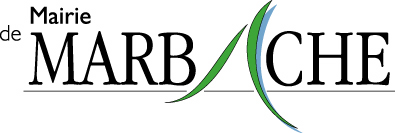 Défibrillateur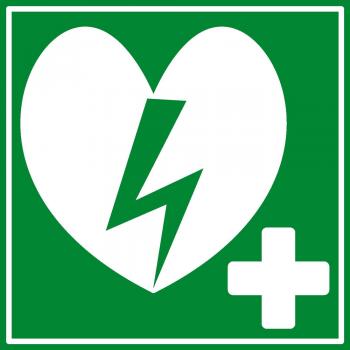 